میلاد امام حسین(ع) و روز پاسدارزندگی نامهی امام حسین(ع)امام حسین(ع) در روز سوم شعبان سال چهارم هجری در شهر مدینه به دنیا آمد. او دومین فرزند حضرت فاطمه(س) بود. هنگامی که ایشان به دنیاآمد همهی فرشتگان به رسول خدا(ص) تبریک گفتند، سپس به امر پروردگار نام آن کودک را حسین(ع) گذاشتند. رسول خدا(ص) حسین(ع) را در آغوش میگرفت. گاهی روی آن را می بوسید و گاهی گردن و گلویش را میبوسید و میفرمود:«حسین(ع) از من است و من از حسین(ع)  .»امام حسین(ع) شش ساله بود که رسول خدا(ص) از دنیا رفت و او در کنار پدر گرامیاش علی(ع) ماند و در غمها و شادی ها، جنگ ها و آبادانی ها آن حضرت را یاری کرد. امام حسین(ع) مانند سرباز فداکاری از پدرمهربان خود اطاعت میکرد و همیشه یار و یاور او بود. پس از شهادت پدر و برادرش امام حسن(ع) امامت و هدایت مسلمانان را بر عهده گرفت. معاویه که از امام حسین(ع) خشم و کینهای فراوان در دل داشت سالبا آن حضرت به مخالفت و دشمنی پرداخت تا اینکه عمر معاویه به پایان رسید و مرد. پس از معاویه پسر فاسدش یزید به مسلمانان گفت:«حالا باید از من اطاعت کنید، زیرا من رهبر و خلیفهی شما هستم و هرکه با من بیعت نکند و دست دوستی ندهد حتماً او را میکشم.»اما امام حسین(ع) به یزید و همراهانش فرمود:«من با یزید که مردی شرابخوار،کافر،ستمکار و زورگو است بیعت نمی کنم و حکومت او را قبول ندارم.» امام حسین(ع) با خانواده اش از مدینه خارج شد و به طرف مدینه حرکت کرد. یزید که از قدرت الهی و مقام عالی امام حسین(ع) به شدت میترسید امام حسین(ع) و خانواده اش را در سرزمینی خشک و سوزان محاصره کرد و گفت:« اگر با من بیعت نکنی تو و خانوادهات کشته می شوید.» با اینکه امام حسین(ع) و اهل بیتش(ع) در سخت ترین شرایط بودند امام حسین(ع) به یزید فرمود:« من زیر بار ذلت نمیروم و با تو بیعت نمیکنم.» یزید که از پاسخ دندان شکن امام حسین(ع) آگاه شده بود نامهای به عمرسعد نوشت و به او گفت:«یا از حسین(ع) بیعت بگیر یا او و فرزندانش را کشته و اسیر نزد من به شام بیاور. سرانجام در روز دهم محرم سال 61 هجری جنگ سختی میان حق و باطل آغاز شد. در این نبرد نابرابر امام حسین(ع) و فرزندان و اصحابش تشنه به شهادت رسیدند و خانوادهاش به اسارت دشمن درآمدند. امّا«حق و حقیقت» از بین نرفت و تا امروز نام و یاد امام حسین(ع) زنده است.منبع:کتاب دو جلدی زندگانی ۱۴معصوم کار آقای مهدی وحیدی صدر(انتشارات مشهور)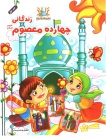 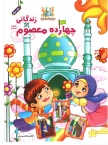 +++++++++++++++++++++++++++++++++++++++++++++++++++++++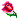 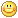 مشخصات امام حسین(ع)نام: حسین(ع)لقب:سید الشهدا(ع)کنیه:ابوعبدالله(ع)مقام:امام سومنام پدر:علی(ع)نام مادر:فاطمه(ع)تاریخ ولادت:سوم شعبانسال ولادت:چهارم هجریمحل ولادت:مدینه ی منورهمدت امامت:10 سالمدت عمر شریف:57 سالتاریخ شهادت:10 محرم الحرامسال شهادت:61 قمریمحل شهادت:سرزمین کربلاسبب شهادت:عدم بیعت با یزید بن معاویهمحل دفن:کربلانام قاتل:شمر بن ذی الجوشتعداد فرزندان:4پسر و 3 دخترپادشاه زمان ولادت:یزدجردخلیفه ی زمان شهادت:یزید بن معاویه++++++++++++++++++++++++++ دانستنی های امام حسین(ع)1.هنگامی که امام حسین(ع)متولد شد چه تعداد ملک به همراه جبرئیل جهت تبریک و تهنیت از آسمان بر پیامبر اکرم نازل شدند؟۱۰۰۰ ملک2.اولین کلام امام حسین(ع) هنگام زبان باز کردن چه بود؟الله اکبر3.سید الشهدا(ع) چند مرتبه و چگونه با برادر بزرگوارش امام حسن مجتبی(ع) به مکه مشرف شدند؟ 25 مرتبه با پای پیاده4.امام حسین(ع) در دوران حکومت حضرت علی(ع) در چه جنگ هایی شرکت داشته اند؟جمل، صفین و نهروان5.کدام سوره ی قرآن معروف  به سوره  امام حسین(ع) است؟سوره فجر6.مؤذن امام حسین(ع) که بود؟حاج بن مسروق7.غلام امام حسین(ع) که بود؟اَسلَم8.نام اسب امام حسین(ع) که بود؟ذوالجناح9.امام حسین (ع)به کدام کشور ها سفر کردند؟ایران و عراق10.امام حسین(ع) در چه تاریخی همراه اهل بیت و یارانش از مدینه خارج و در چه روزی وارد مکه شدند؟شب یکشنبه 28 رجب سال60هجری از مدینه خارج شدند و در شب سوم ماه شعبان وارد مکه شدند.11.سید الشهدا(ع) در چه تاریخی به قصد رفتن به عراق از مکه خارج شدند؟روز هشتم ذیحجه سال۶۰ هجری12.امام حسین و همراهانش در چه روزی به کربلا رسیدند؟روز دوم محرم سال۶۱هجری13.سید الشهدا در روز عاشورا پیوسته و مدام چه ذکری بر زبان مبارکشان جاری بود؟ لاحول و لاقوۀ الا بالله14.امام حسین کدامیک از واجبات الهی را روز عاشورا در بحبوحه جنگ به صورت آشکار انجام می دادند؟ اقامه نماز15.اولین نوحه گر امام حسین که بود؟ خداوند متعال16.اولین زمینی که خداوند آن را قداست بخشید کدام است؟ زمین کربلا17.اولین آبی که خداوند آن را قداست بخشید کدام است؟ آب فرات18.سر مبارک امام حسین بر بالای نیزه کدام آیه قرآن راتلاوت فرمودند؟ آیه 9 سوره کهف19.به فرمایش امام صادق(ع)آسمان چند روز در سوگ امام حسین گریه کرد؟۴۰روز20.به فرمایش امام جعفر صادق چند هزار فرشته، ژولیده و غبار آلود، نزد قبر سید الشهدا تا قیامت می گریند؟چهار هزار فرشته21.اولین شخصی که از راه دور به زیارت قبر سید الشهدا(ع)رفت که بود؟ جابر بن عبد الله انصاریمنبع:کتابک عترت کاری از نشر براق به کوشش محمد حسین قاسمی+++++++++++++++++++++++++++++++++++++++++++++++++++++++حکایاتی از زندگانی امام حسین (ع)      کشتی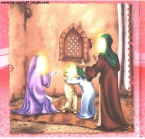  روزی پیامبر اکرم(ص)وارد خانهدخترشان فاطمه(س)شدند و دیدند حسن(ع) و حسین(ع)مشغول کشتی گرفتن هستند. پیامبر(ص)کشتی آنها را تماشا می کردند و حسن(ع)را تشویق می کردند و میفرمود: زود باش حسن، حسین را بگیر و روی زمین بزن.حضرت زهرا(س)گفتند: پدر جان با اینکه حسن(ع)بزرگ تر است وا را تشویق می کنید؟پیامبر(ص)فرمود: به خاطر اینکه الآن جبرئیل در آنجا حاضر است و حسین(ع)را تشویق میکندو میگوید: زود باش حسین(ع). از این رو، من، حسن(ع)را تشویق می کنم.(بحار،ج43،ص285)+++++++++++++++++++++++++++++++++++++++++++++++++++++++  زیارت امام حسین(ع)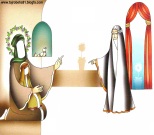 پیامبر با امام حسین(ع)مشغول بازی بود که عایشه وارد شد و پرسید:«ای رسول خـدا! چقدر این کودک را دوست داری؟»پیامبر در جواب فرمود:«او میوهی قلب من و نور چشم من است. او کسی که بعد از شهادتش هرکس مرقدش را زیارت کند، خداوند ثواب یک حج از حجهای مرا بـرای او مینویسد.»عایشه با تعجب پرسید:«یک حج؟!»پیامبر پاسخ دادند:«خداوند ثواب نود حج از حجهای مرا به او خواهد داد.»منبع:داستانهای بهشتی کاری از خانم دکتر فعال+++++++++++++++++++++++++++++++++++++++++++++++++++++++ نتیجهی دوستی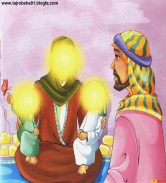 رسول خدا در مسجد حضور داشت و حسن و حسین روی پای خود نشانده بود و نوازش میکرد. در اینهنگام ابوذر وارد مسجد شد، خدمت پیامبر رسید و سلام کرد. سپس در کنار آن حضرت نشست. آن گاه پیامبر اسلام فرمود:« هرکس حسن و حسین و ذرّیّه ایشان را دوست داشته باشد. شعلههای جهنج به صورتش نمیرسد.» منبع: کامل الزیارت ، ص۵۱ ، ب۱۴ ،ح۴++++++++++++++++++++++++++  شفاعت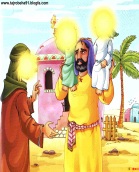 وقتی که امام حسن و امام حسین کودک بودند مردی آنان را دید سپس هر دو بزرگوار را بر روی شانههای خود سوار کرد و خدمت پیامبر آمد و عرض کرد:« یا رسول خدا من گناهی کردهام که از آن شرمسارم، اکنون به خدا و این دو فرزند تو پناه آوردم.» پیامبر از کار آن مرد آن قدر خندهاش گرفت که دست بر دهان مبارکش گذاشت و فرمود:«برو که آزادی و به امام حسین و به امام حسن و امامحسین فرمود:«شفاعت شما را در حق او قبول کردم.»منبع: مناقب، ج3، ص400+++++++++++++++++++++++++++++++ اهل بهشت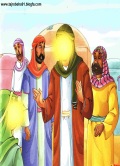 پیامبر اسلام با گروهی از مسلمانان در محلی نشسته بودن و با هم صحبت میکردند ویک دفعه آن حضرت از جای خود بلند شد و ایستاد. اطرافیان پیامبر نیز به احترام او بلند شدند سپس دیدند که حسین به سویشان میآید. آن گاه رسول خدا دست آن را گرفت و به مردم فرمود:« بدانید ای حسین فرزند علی است، او را بشناسید. سوگند به خدایی که جانم در دست اوست، حسین اهل بهشت است و دوستان او نیز اهل بهشت هستند.»منبع: بحارالانوار، ج43، ص262، ح6نقل از جلد ۲ مجموعه بوی سیب (نسیم بهشت)کاری از آقای مهدی وحیدی صدر+++++++++++++++++++++++++++++++++++++++++++++++++++++++ پاسخ دندان شکنپس از آن که «حجربنعدی» و یارانش را به جرم دوستی و عشق  امیرالمؤمنین علی(ع) به شهادت رساند، همان سال به حج رفت. در آن جا امام حسین(ع) را دید متکبرانه گفت:«ای ابا عبدالله! خبر داری با حجر و دیگر دوستان پدرت چهکرده ایم؟» امام(ع) فرمود:« چه کردهاید؟» معاویه سرمست و مغرور گفت:« ما آنان را کشتیم و کفن کردیم و بر پیکرشان نماز خواندیم.» امام(ع) با لبخندی زیرکانه، معاویه و سخنان جاهلانه اش را به تمسخر گرفت و فرمود:«ای معاویه!(به پیکر حجر و همراهانش خیلی احترام گذاشته اند وبا این کار) با تو دشمنی ورزیدهاند؛زیرا اگر ما پیروان تو را بکشیم، نه آنان را کفن  میکنیم، نه بر آنان نماز میخوانیم و نه جنازهشان را به خاک میسپاریم.»از کتاب لبخند ستاره ها کاری از آقای غلامرضا حیدری ابهری+++++++++++++++++++++++++++++++++++++++++++++++++++++++حدیثی از امام حسین (ع)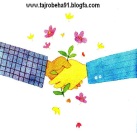 امام حسین(ع):مَن جادَ سادَهرکس بخشنده باشدآقایی کند.(منتخب میزان الحکمۀ، ح1300)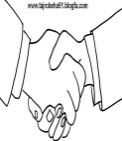 هرکس بخشنده است             سرور و آقا شودهرکه خسیسی کند               تنهای تنها شودمنیع:باغ گل اهل بیتشاعر:سید محمد مهاجرانی+++++++++++++++++++++++++++++++++++++++++++++++++حدیث پیامبر ص در مورد دوستداران امام حسین ع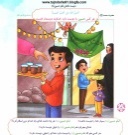 پیامبر اکرم(ص):اَحَبَّ اللهُ مَن اَحَبَّ حُسَیناًهرکس حسین را دوست دارد،خداوند دوستدار اوست.      بحار/ج۴۳/ص۲۶۱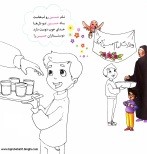 نام حسین رو لبهاست          یاد حسین تو دلهاخدای خوب دوست دارد        دوستداران حسین را                 شاعر:سید محمد مهاجرانی منبع:هدیه های پیامیر ج ۱+++++++++++++++++++++++++++++++++++++++++++++++++شعر میلاد امام حسین (ع)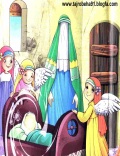 سوم شعبان اومد               نم نم باران اومدگل به گلستان اومد             قاری قرآن اومدبوی بهاران شده                 فاطمه خندان شدهوقتی اومد به دنیا               امام سوم مابال و پرِ فرشته                  شکسته بود و بستهفرزندِ دومِ علی(ع)              نور دو چشمان نبی(ص)شفایِ بالشُ داد                فرشته خوشحال و شادگفت:بچه ها یار اومد           سید و سالار اومد                             شاعر:منصور متقی/م.حسنی++++++++++++++++++++++++++بر لب هر شيعه اي      خنده نمايان شدهسوم شعبان شده ۲شهرو خيابان پر از    نور چراغان شدهسوم شعبان شده ۲غنچه لبهاي ما   خوشگل و خندان شدهسوم شعبان شده ۲عطر حسيني در اين       لحظه فراوان شدهسوم شعبان شده ۲+++++++++++++++++++++++++++++++++++++++++++++++++++++++معمای سوم شعبان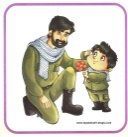 سوم ماه شعبان                   زمین شده گلستانرسیده روز پاسدار                  عزیزان فداکارچه روز خوب خوبی است         روز تولد کیست؟  شاعر:سبد محمد مهاجرانی  منبع:کتاب بچه ها معما(جلد روزهای آسمانی)+++++++++++++++++++++++++++++++++++++++++++++++++++++++